Консультация для родителей детей старшей группы«Развитие психических процессов у детей в домашних условиях»Цель: повышение психолого-педагогической компетентности родителей.
Здравствуйте, уважаемые родители!Ваши дети уже пошли в старшую группу, у детей возраста 5-6 лет активно продолжают развиваться все психические процессы: мышление, внимание, речь, восприятие, воображение, память. Ребенок 5-6 лет  должны знать свое имя и фамилию, имя своих родителей, место работы,  адрес, профессии,  времена года.
Внимание - необходимо содействовать способности детей устанавливать тождество, сходство и различие предметов на основе зрительного анализа, развивать наблюдательность. Для этого вы можете поиграть с ребенком в игры: 
"Подбери кармашек»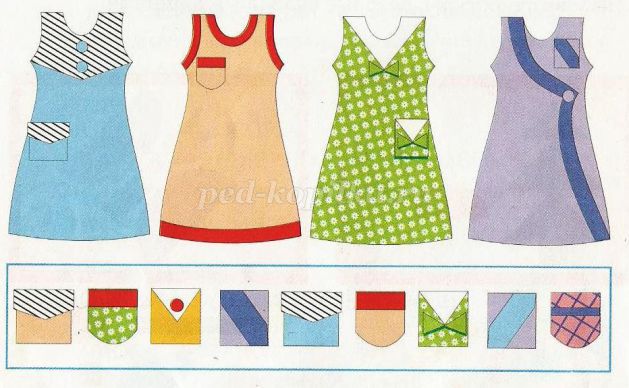 
"Подбери крышечки"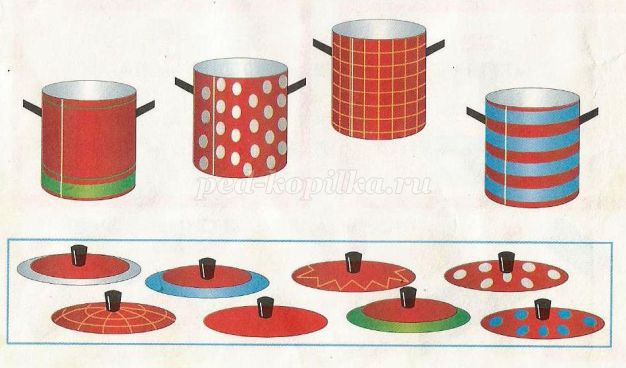 
«Сравни картинки»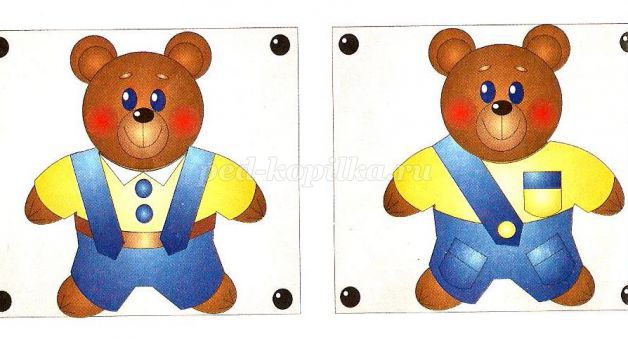 «Расставь знаки»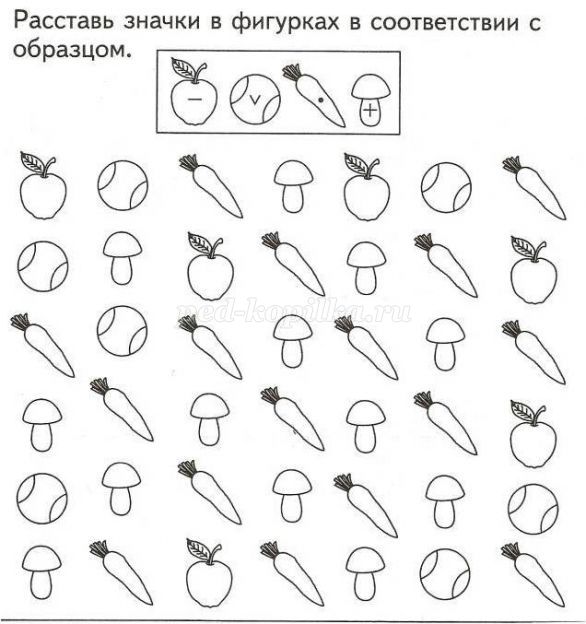 
«Найди выделенный фрагмент»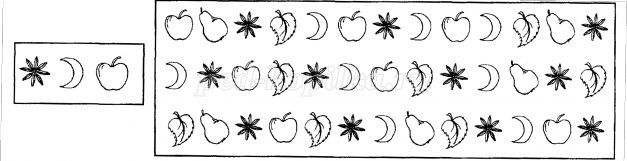 «Лабиринты»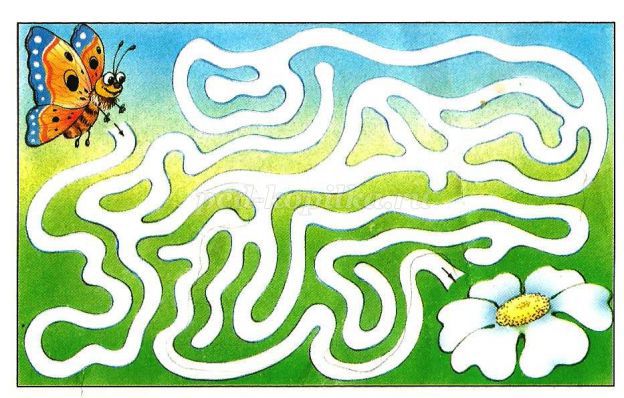 и др. 
Во время прогулки или похода в детский сад, замечать изменения в природе, окружающем мире. Развивать наблюдательность с помощью изменений в обстановке дома.
Очень важно так же развивать мышление: 
учить детей группировать предметы по их функциональному назначению в речевом плане, можно с помощью игр – "Назови одним словом»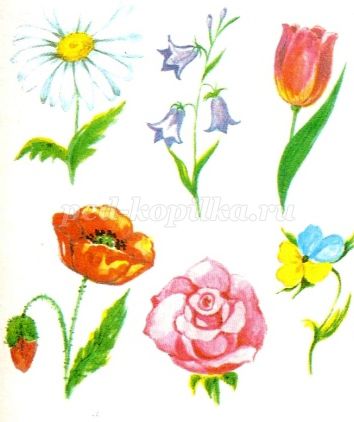 «Раздели на группы»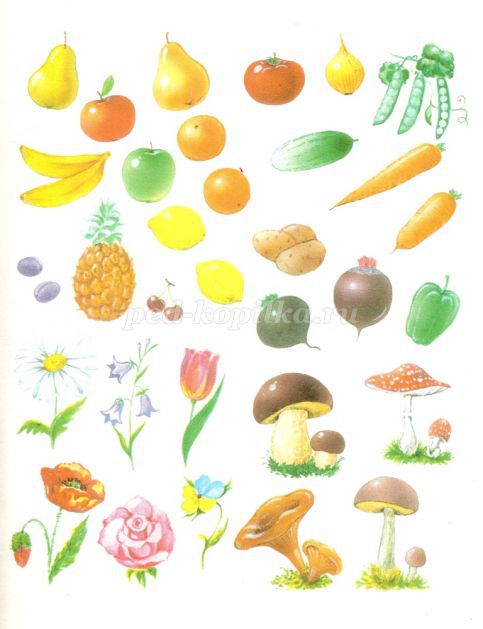 «Лишний предмет» - (Какое слово в каждом ряду лишнее? Объясни почему.) 
— Щука, карась, окунь, рак. 
— Ромашка, ландыш, сирень, колокольчик. 
— Стол, стул, телевизор, шкаф. 
— Молоко, сливки, сыр, мясо, сметана. 
— Рысь, медведь, тигр, кошка, лев. 
— Миша, Оля, Серёжа, Ваня, Коля. 
— Утро, день, завтрак, вечер, ночь. 
— Жук, рыба, муравей, бабочка. 
— Гусь, лебедь, павлин, курица, кролик.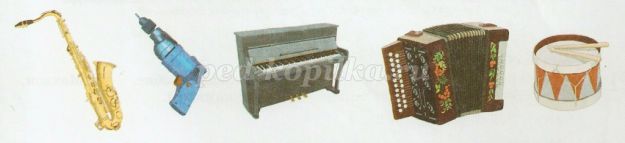 «Продолжи ряд» - 
ЛОПАТА, ГРАБЛИ... 
КРЕСЛО, СТУЛ... 
КУБИКИ, ПИРАМИДКА... 
МАГНИТОФОН, УТЮГ... 
МАШИНА, АВТОБУС... 
ЮБКА, БРЮКИ... 
ЯБЛОКО, ГРУША...
учить действовать по образцу, анализировать пространство – 
«Составь по схеме рисунок»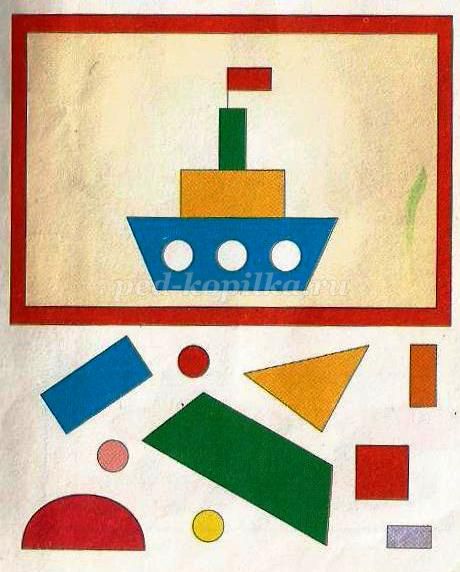 выкладывание мозаики по образцу и др.
учить устанавливать причинно-следственные связи, с помощью игры «Что сначала, что потом?»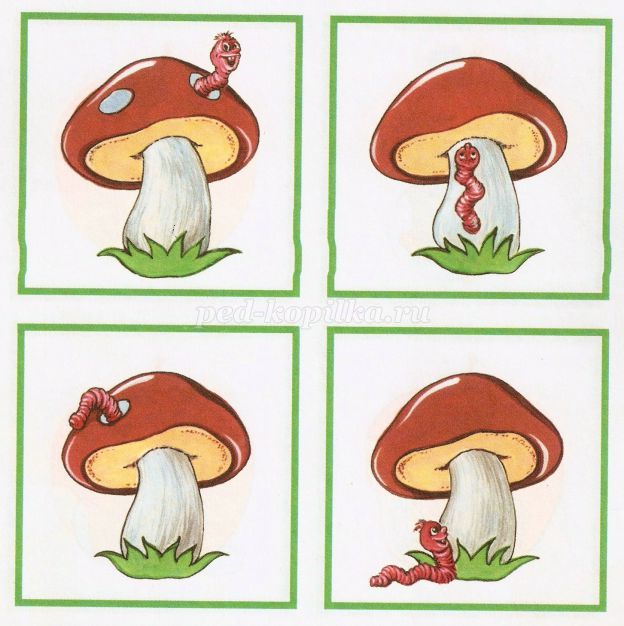 
Развитие восприятия
Дети называют цвет и форму предметов, воспринимают величину объектов, легко выстраивают в ряд по возрастанию и убыванию, способны воспроизводить целостный образ предмета, дома можете поиграть с ребенком в игру «Что какого цвета?», «Какой формы предмет», 
«Разрезные картинки»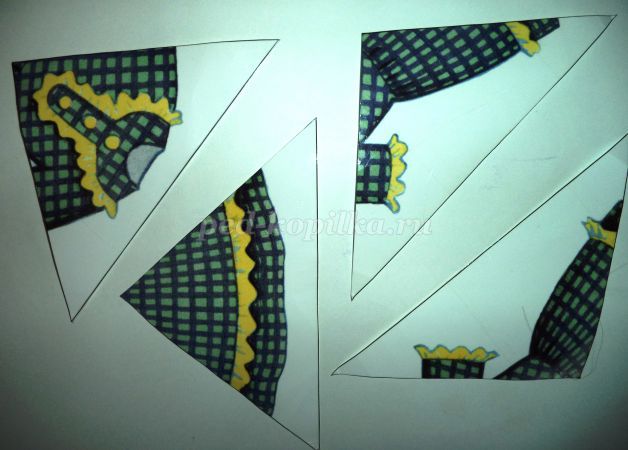 «Узнай, кто это»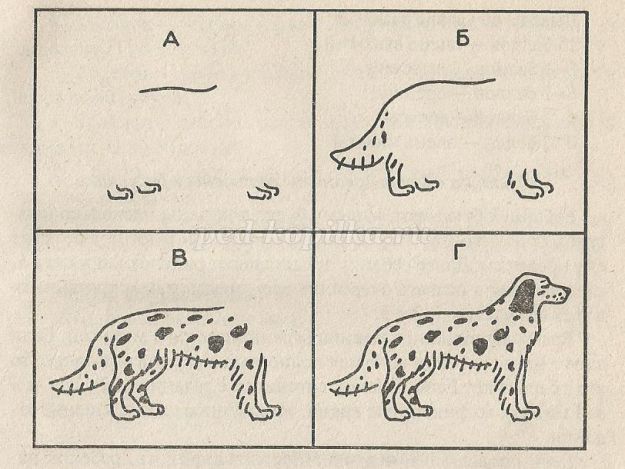 
«Какие предметы спрятаны в рисунках»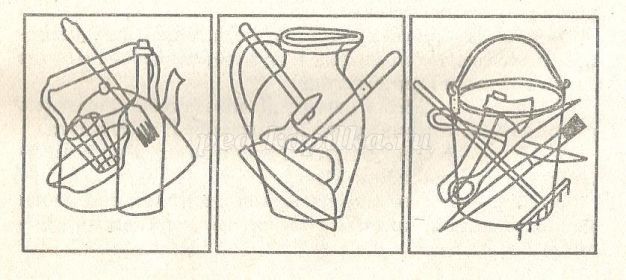 
«Подбери заплатку» и др.
Развивать воображение, оригинальность и гибкость мышления.
Игры: «На что это похоже»; «Дорисуй до целого»; «Преврати элементы в картинку», «Если бы они могли говорить» и др.
Очень важно развивать мелкую моторику
Игры с пальчиками, раскрашивание рисунков, не выходя за контур, игры с крупой, игры с мелким конструктором и др.
Ориентировка в пространстве играет немаловажное значение,
Предложите ребенку отыскать предметы рисунке: нижней полке крайняя слева? 
на средней полке справа от мишки? 
на верхней полке слева от чайника?
на средней полке крайняя слева? 
на нижней полке между чайником и мячиком? 
на верхней полке между чайником и машинкой? 
на нижней полке крайняя справа?
Так же нужно повышать уверенность в себе, развивать коммуникативные навыки ребенка.
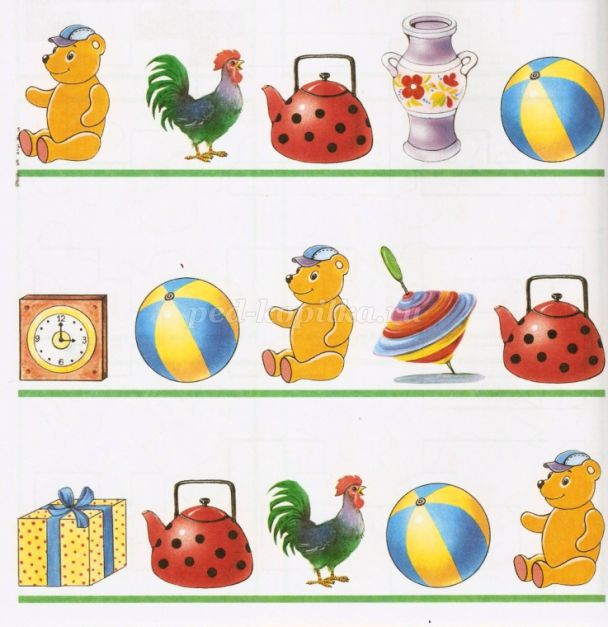 Успехов Вам и творческих сил, уважаемые родители и педагоги!Педагог-психолог: Федотова О. Н.